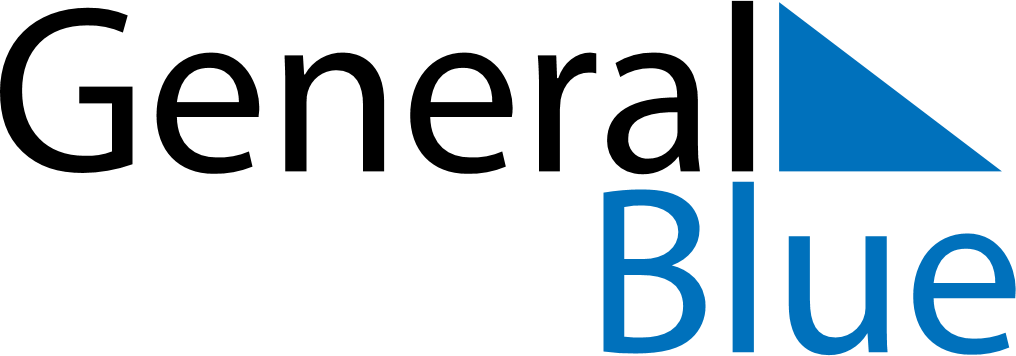 May 2027May 2027May 2027May 2027CroatiaCroatiaCroatiaMondayTuesdayWednesdayThursdayFridaySaturdaySaturdaySunday112Labour DayLabour DayOrthodox Easter34567889Orthodox Easter MondayMother’s Day1011121314151516Feast of the Sacrifice (Eid al-Adha)17181920212222232425262728292930Corpus ChristiNational Day31